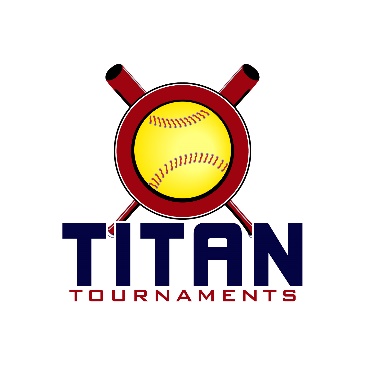 	Thanks for playing ball with Titan!	
Park Address: Rose Lane Park – 199 Hayley Drive, Toccoa, GAFormat: 3 seeding games + single elimination bracket playDirector: David (601)-573-3669Roster and Waiver Forms must be submitted to the onsite director upon arrival and birth certificates must be available on site in each head coach’s folder.Entry Fee - $375
Admission - $7 per spectator
Sanction - $35 if unpaid in 2022
Coach’s Passes – 3 per teamPlease check out the How much does my team owe document.Run rule is 12 after 3, 10 after 4, 8 after 5. Games are 7 innings if time permits.Pitching rule overview – 1. The pitcher’s pivot foot shall maintain contact with the pitcher’s plate until the forward step. Note: a pitcher may take a step back with the non-pivot foot from the plate prior, during, or after the hands are brought together. 
2. Illegal Pitch – Is a ball on the batter. Note: Runners will not be advanced one base without liability to be put out.The on deck circle is on your dugout side. If you are uncomfortable with your player being that close to the batter, you may have them warm up further down the dugout, but they must remain on your dugout side.
Headfirst slides are allowed, faking a bunt and pulling back to swing is allowed.Runners must make an attempt to avoid contact, but do not have to slide.
Warm Up Pitches – 5 pitches between innings or 1 minute, whichever comes first.Coaches – one defensive coach is allowed to sit on a bucket or stand directly outside of the dugout for the purpose of calling pitches. Two offensive coaches are allowed, one at third base, one at first base.
Offensive: One offensive timeout is allowed per inning.
Defensive: Three defensive timeouts are allowed during a seven inning game. On the fourth and each additional defensive timeout, the pitcher must be removed from the pitching position for the duration of the game. In the event of extra innings, one defensive timeout per inning is allowed.
An ejection will result in removal from the current game, and an additional one game suspension. Flagrant violations are subject to further suspension at the discretion of the onsite director.New to 2022: The pitcher’s pivot foot when pushing off may drag in contact with the ground, but both feet being in the air is also allowed.Note: A pitcher may not “crow hop”, also known as re-planting their pivot foot to push off a second time.Seeding Games are 70 minutes finish the inning*Please be prepared to play at least 15 minutes prior to your team’s scheduled start times**Bracket Games Are 75 Minutes Finish The Inning**Please be prepared to play at least 15 minutes prior to your team’s scheduled start times*TimeFieldGroupTeamScoreTeam9:00114UGA Legacy 07 Havener9-8GA Sluggerz Wilson9:00214UNext Level5-2Outlawz 079:00412ULady South9-0North GA Girls10:25114UGA Legacy 07 Havener6-7Dirty South Outlaws10:25214UNext Level6-2Barrow Swarm10:25412UCSRA Yarddogs Savina5-3GA Classics Ross11:50114UGA Sluggerz Wilson15-3Dirty South Outlaws11:50214UOutlawz 078-9Barrow Swarm11:50412UNorth GA Girls6-3GA Classics Ross1:15114UGA Sluggerz Wilson1-13Outlawz 071:15214UNext Level11-6GA Legacy 07 Havener1:15412UCSRA Yarddogs Savina1-7Lady South2:40214UDirty South Outlaws0-15Barrow Swarm2:40112UCSRA Yarddogs Savina8-8North GA Girls2:40412UGA Classics Ross3-10Lady South4:05412UGame 11 Seed
Lady South9-04 Seed
GA Classics - Ross5:35412UGame 22 Seed
CSRA Yarddogs Savina6-13 Seed
North GA Girls7:05412UChampionshipWinner of Game 1
Lady South4-5Winner of Game 2
CSRA Yarddogs Savina4:05114UGame 14 Seed
GA Legacy 07 Havener5-45 Seed
GA Sluggerz Wilson4:05214UGame 23 Seed
Outlawz 0712-16 Seed
Dirty South Outlaws5:35114UGame 3Winner of Game 1
GA Legacy 07 Havener3-101 Seed
Next Level5:35214UGame 4Winner of Game 2
Outlawz 071-42 Seed
Barrow Swarm7:05114UChampionshipWinner of Game 3
Next Level3-16Winner of Game 4
Barrow Swarm